СОВЕТ  ДЕПУТАТОВ МУНИЦИАПЛЬНОГО ОБРАЗОВАНИЯ ТАИЦКОЕ ГОРОДСКОЕ ПОСЕЛЕНИЕ ГАТЧИНСКОГО МУНИЦИПАЛЬНОГО РАЙОНА ЛЕНИНГРАДСКОЙ ОБЛАСТИРЕШЕНИЕот 17 октября  2013 года                                                              № 44Об определении границ прилегающихтерриторий к организациям и (или)объектам, на которых не допускается розничная продажа алкогольной продукции на территории Таицкогогородского поселенияВ соответствии с пунктом 2 и пунктом 4 статьи 16 Федеральным законом от 22 ноября . №171-ФЗ «О государственном регулировании производства и оборота этилового спирта, алкогольной и спиртосодержащей продукции и об ограничении потребления (распития) алкогольной продукции», Постановлением Правительства Российской Федерации                     от 27 декабря . №1425 «Об определении органами государственной власти субъектов Российской Федерации мест массового скопления граждан и мест нахождения источников повышенной опасности, в которых не допускается розничная продажа алкогольной продукции, а также определения органами местного самоуправления границ прилегающих к некоторым организациям и объектам территорий, на которых не допускается розничная продажа алкогольной продукции», на основании Федерального закона от 06.10.2003 №131-ФЗ «Об общих принципах организации местного самоуправления в Российской Федерации», и руководствуясь уставом МО, совет депутатов Таицкого городского поселенияРЕШИЛ:Определить перечень организаций и объектов, на прилегающих территориях к которым не допускается розничная продажа алкогольной продукции на территории Таицкого городского поселения, согласно приложению № 1.Установить, что к прилегающей территории относится территория, прилегающая к организациям и объектам, указанным в приложении № 1, включая обособленную территорию  (при наличии таковой), то есть территорию, границы которой обозначены ограждением (объектами искусственного происхождения), прилегающую к зданию (строению, сооружению), в котором расположены указанные организации и (или) объекты, а также территория, определяемая с учетом конкретных особенностей местности и застройки, примыкающую к границам обособленной территории либо непосредственно к зданию (строению, сооружению), в котором расположены указанные организации и (или) объекты (дополнительная территория).Определить способ расчета расстояний от организации и (или) объектов, указанных в приложении № 1, до границ прилегающих территорий определяется по  радиусу (кратчайшее  расстояние по прямой) от входа для посетителей на обособленную территорию (при наличии таковой) или от входа для  посетителей в здание (строение, сооружение), в котором расположены организации и (или) объекты, указанные в приложении №1 (при отсутствии обособленной территории).При наличии нескольких входов для посетителей расчет проводится по радиусу от каждого  входа с последующим объединением установленных прилегающих территорий. 4. Установить, что минимальное расстояние от организаций и (или) объектов, указанных в приложении №1, до границ прилегающих территорий составляет .5. Утвердить схемы границ прилегающих территорий к организациям и (или) объектам, на которых не допускается розничная продажа алкогольной продукции, согласно приложению № 2, 3, 4, 5, 6, 7.6. Направить настоящее решение в комитет экономического развития и инвестиционной деятельности Ленинградской области.7. Опубликовать настоящее решение в газете « Гатчинская правда» и разместить на официальном сайте администрации Таицкого городского поселения в сети Интернет.8. Настоящее решение вступает в силу после опубликования в газете «Гатчинская правда».8. Контроль за исполнением настоящего решения оставляю за собой.9. Со дня вступления в силу настоящего решения решение  № 130               от 19.04.2007 г. «О регулировании розничной продажи алкогольной продукции на территории  Таицкого городского поселения» считать утратившим силу. Глава муниципального образования                                   	В.А. ИвановПриложение № 1 к решению совета депутатов МОот 17.10.2013 г. № 44ПЕРЕЧЕНЬорганизаций и объектов, на прилегающих территориях к которым не допускается розничная продажа алкогольной продукции на территории Таицкого городского поселенияПриложение № 2 к решению совета депутатов МОот 17.10.2013 г. № 44МБДОУ «Детский сад № 17 общеобразовательного вида»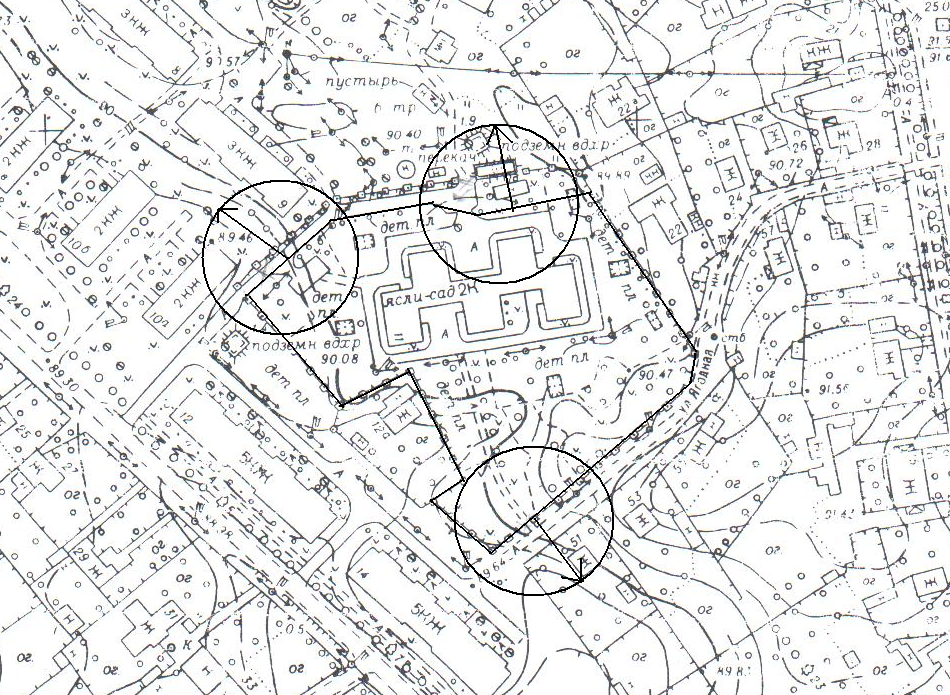 Приложение №3 к решениюсовета депутатов МОот 17.10.2013 г. № 44МБОУ «Таицкая средняя общеобразовательная школа» 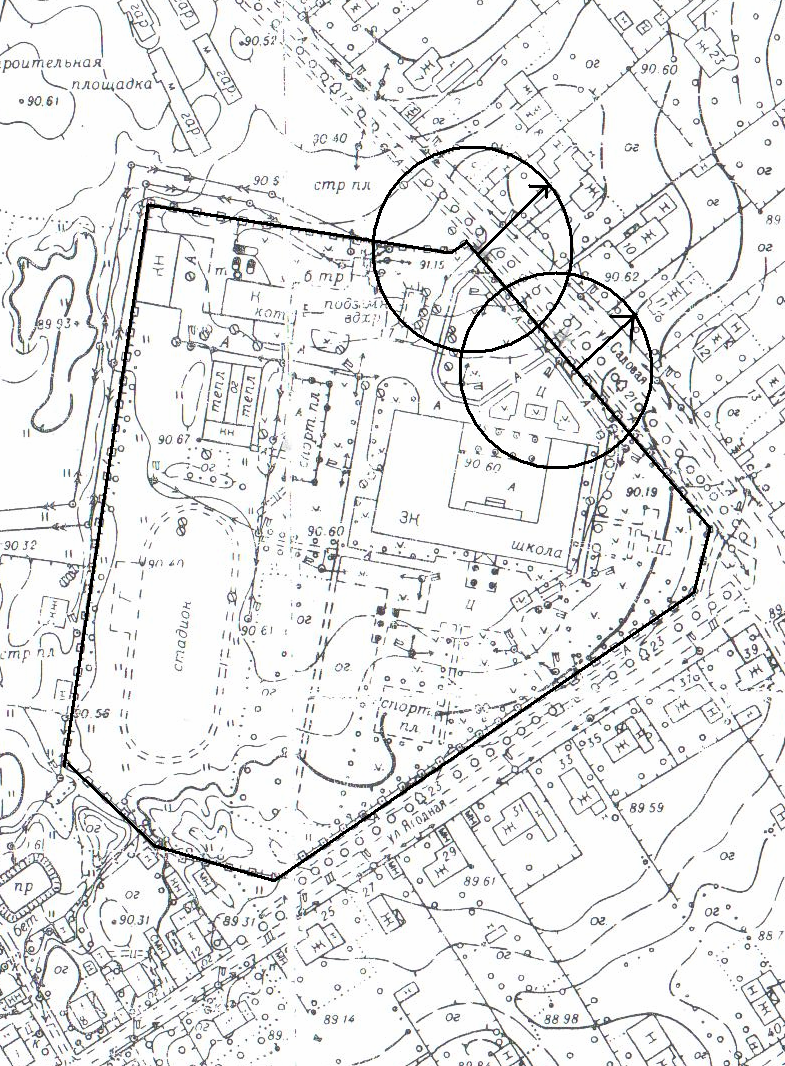 Приложение № 4 к  решению совета депутатов МОот 17.10.2013 г. № 44МБУЗ «Таицкая поликлиника» 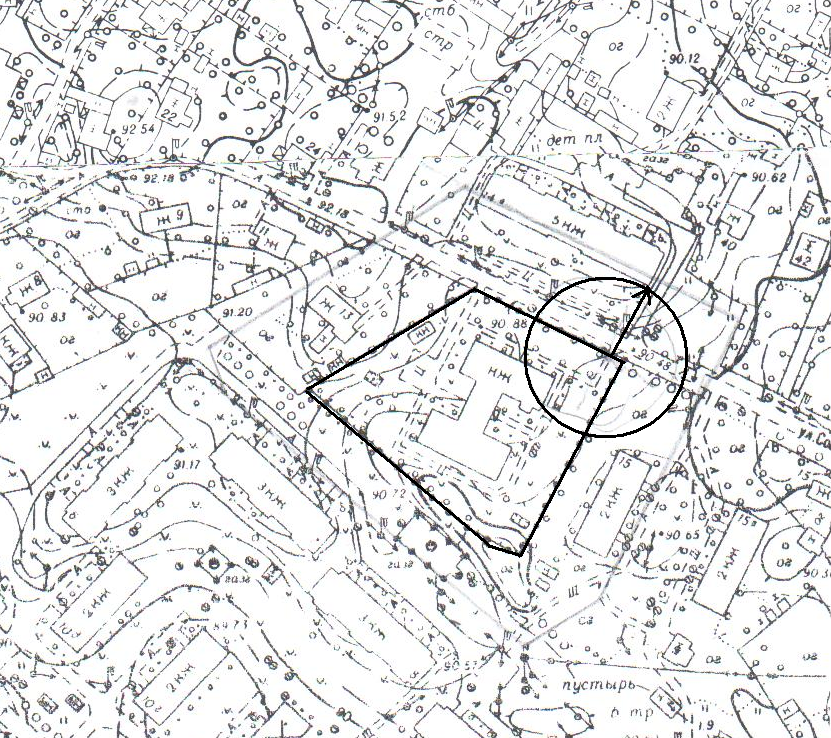 Приложение 5к решению совета депутатов МОот 17.10.2013 г. № 44Братское захоронение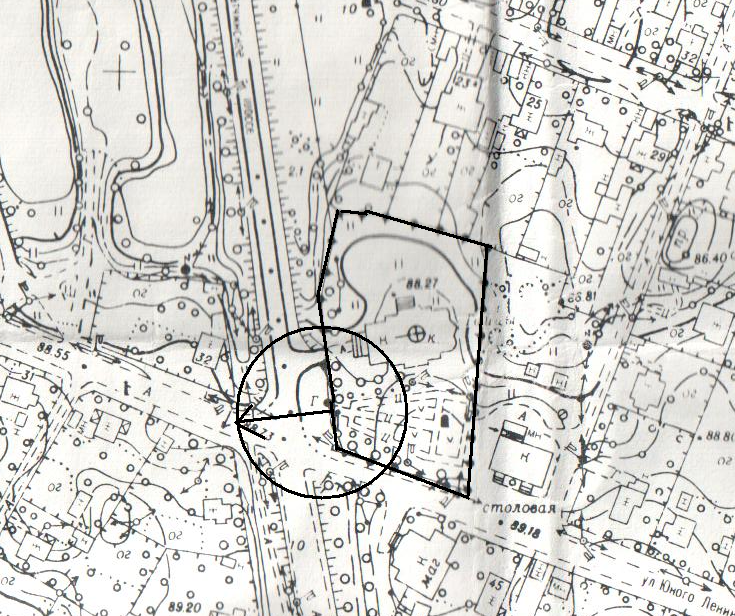 Приложение 6к решению совета депутатов МОот 17.10.2013 г. № 44МКУК КДЦ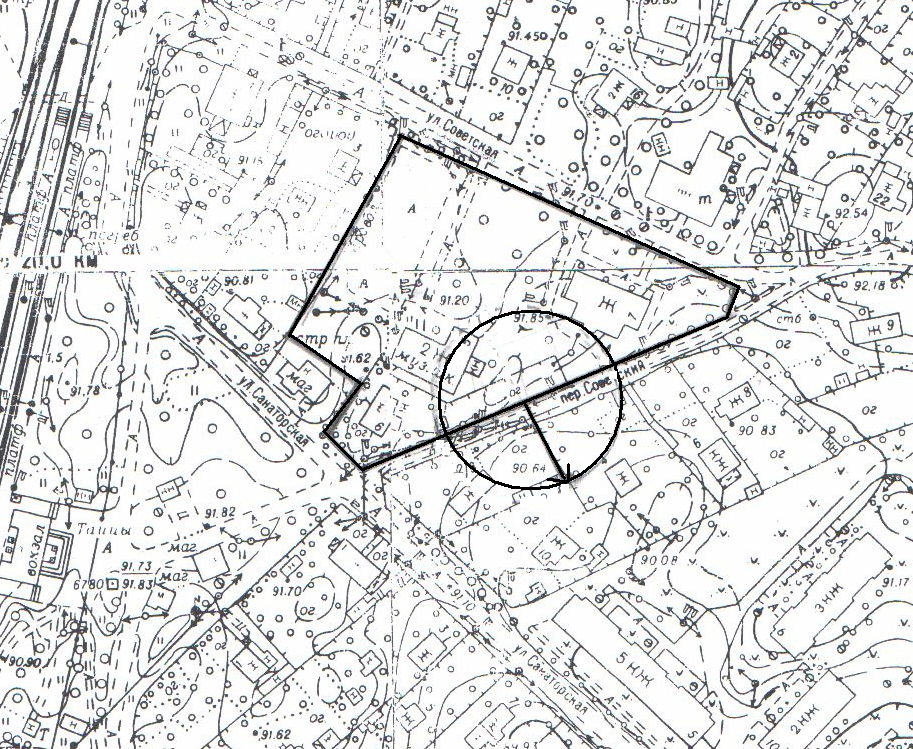 Приложение № 7 к решению совета депутатов МО от 17.10.2013 г. № 44МКУСОММолодежный центр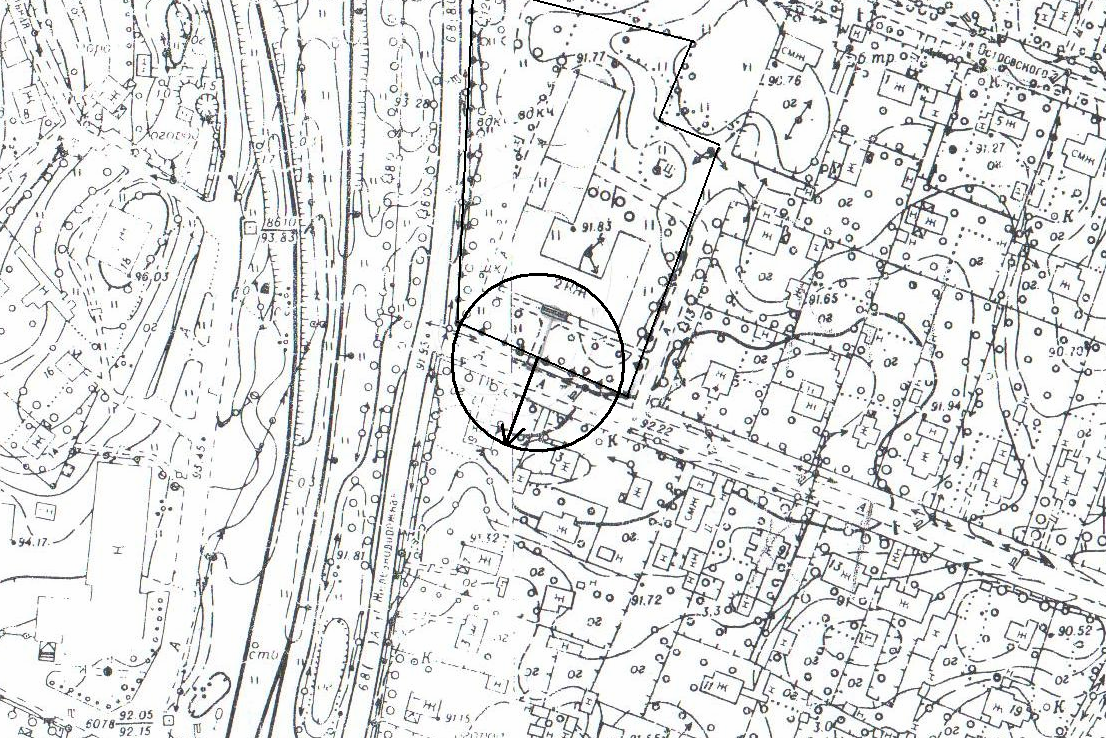 №/№Наименование организацийАдрес организацииНомер схемы1МБДОУ «Детский сад №17 общелбразовательного вида»Ленинградская область, Гатчинский район,                      г.п. Тайцы, ул. Санаторская, 16аПриложение 22МБОУ «Таицкая средняя общеобразовательная школа»Ленинградская область, Гатчинский район, д. Большие Тайцы, ул. Ягодная, 12Приложение 33МБУЗ «Таицкая поликлиника»Ленинградская область, Гатчинский район, г.п. Тайцы, ул. Советская 13Приложение 44Братское захоронениеЛенинградская область, Гатчинский район, г.п. Тайцы, Гатчинское ш., 24Приложение 55МКУК КДЦЛенинградская область, Гатчинский район, г.п. Тайцы, ул. Санаторская, 1аПриложение 66МКУСОММолодежный центрЛенинградская область, Гатчинский район, г.п. Тайцы, ул. Юного Ленинца, 2Приложение 7